ВОЛГОГРАДСКАЯ ОБЛАСТЬПАЛЛАСОВСКИЙ МУНИЦИПАЛЬНЫЙ РАЙОНАДМИНИСТРАЦИЯ ГОРОДСКОГО ПОСЕЛЕНИЯ г.ПАЛЛАСОВКА__________________________________________________________________ПОСТАНОВЛЕНИЕо выявлении правообладателяранее учтенного объекта недвижимости « ___ » _____  2022                                                                              № _______В соответствии со статьей 69.1 Федерального закона от 13 июля 2015 года №218-ФЗ «О государственной регистрации недвижимости» выявлено:1. В отношении Здания (Жилой дом) с кадастровым номером 34:23:190046:237, расположенного по адресу: Волгоградская область, Палласовский р-н, г. Палласовка, г. Палласовка, ул. Заречная, д. 39 площадью 19,2 кв.м. в качестве его правообладателя, владеющего данным объектом недвижимости на праве собственности, выявлен собственник Алиев Ахвал Джалал оглы, 16.07.1962 г.р., место рождения: с. Кизил-Килис, Дманисский район, Грузия. Паспорт гражданина РФ 18 07 №017576 Палласовским РОВД Волгоградской области от 04.08.2007 г., к/п 342-034. Место регистрации: г. Палласовка ул. Заречная, д. 39.2. Право собственности Алиева Ахвала Джалал оглы на указанный в пункте 1 настоящего постановления объект недвижимости подтверждается договором  от 16.12.1996 г., удостоверенным Ушаковой М.В., нотариусом Палласовского нотариального округа Волгоградской  области в реестре за №2327 и зарегистрированным БТИ от 27.11.1997г.3. Указанный в пункте 1 настоящего постановления объект недвижимости не прекратил существование, что подтверждается актом осмотра от 18.04.2022 №2 (прилагается).Глава городского поселения г. Палласовка              		                                              В.В. ГронинПРИЛОЖЕНИЕ к постановлению администрации городского поселения г. Палласовкаот                       № АКТ ОСМОТРАздания, сооружения или объекта незавершенного строительства привыявлении правообладателей ранее учтенных объектов недвижимости18.04.2022 г.                                                                                                                   №2Настоящий акт составлен в результате проведенного 18 апреля 2022 г в 10ч 03 мин                                         указывается дата и время осмотра (число и месяц, год, минуты, часы)осмотра объекта недвижимости (здания) – жилого дома,кадастровый (или иной государственный учетный) номер: 34:23:190046:237_________
указывается при наличии кадастровый номер или иной государственный учетный номер (например, инвентарный) объекта недвижимости
расположенного: Волгоградская обл, г. Палласовка ул. Заречная, 39________________
указывается адрес объекта недвижимости (при наличии) либо местоположение (при отсутствии адреса)
на земельном участке с кадастровым номером _____________________________________расположенном Волгоградская обл, г. Палласовка ул. Заречная, 39_________________комиссией по проведению осмотров зданий, сооружений или объектов незавершенного строительства при проведении мероприятий по выявлению правообладателей объектов недвижимости на территории городского поселения г. Палласовка, в составе: Степанюк И.В. – начальника отдела по земельно-имущественным отношениям и налогам, Альменовой М.И.- специалист МКУ «Централизованная бухгалтерия городского поселения г.Палласовка», Гришиной О.В. – ведущего специалиста отдела по земельно-имущественным отношениям и налогам.в отсутствие лица, выявленного в качестве указать нужное: "в присутствии" или "в отсутствие"правообладателя указанного ранее учтенного объекта недвижимости.При  осмотре   осуществлена   фотофиксация   объекта   недвижимости.Материалы фотофиксации прилагаются.Осмотр проведен в форме визуального осмотра.В результате проведенного осмотра установлено,  что  ранее  учтенный объект недвижимости не прекратил существование.Подписи членов комиссии:                                                          ________________   Гришина О.В.ПРИЛОЖЕНИЕ к акту осмотра здания, сооруженияили объекта незавершенного строительства при выявлении правообладателя ранее учтенных объектов недвижимости от 18.04.2022Фотофиксация объекта недвижимости (г. Палласовка, ул. Заречная, 39)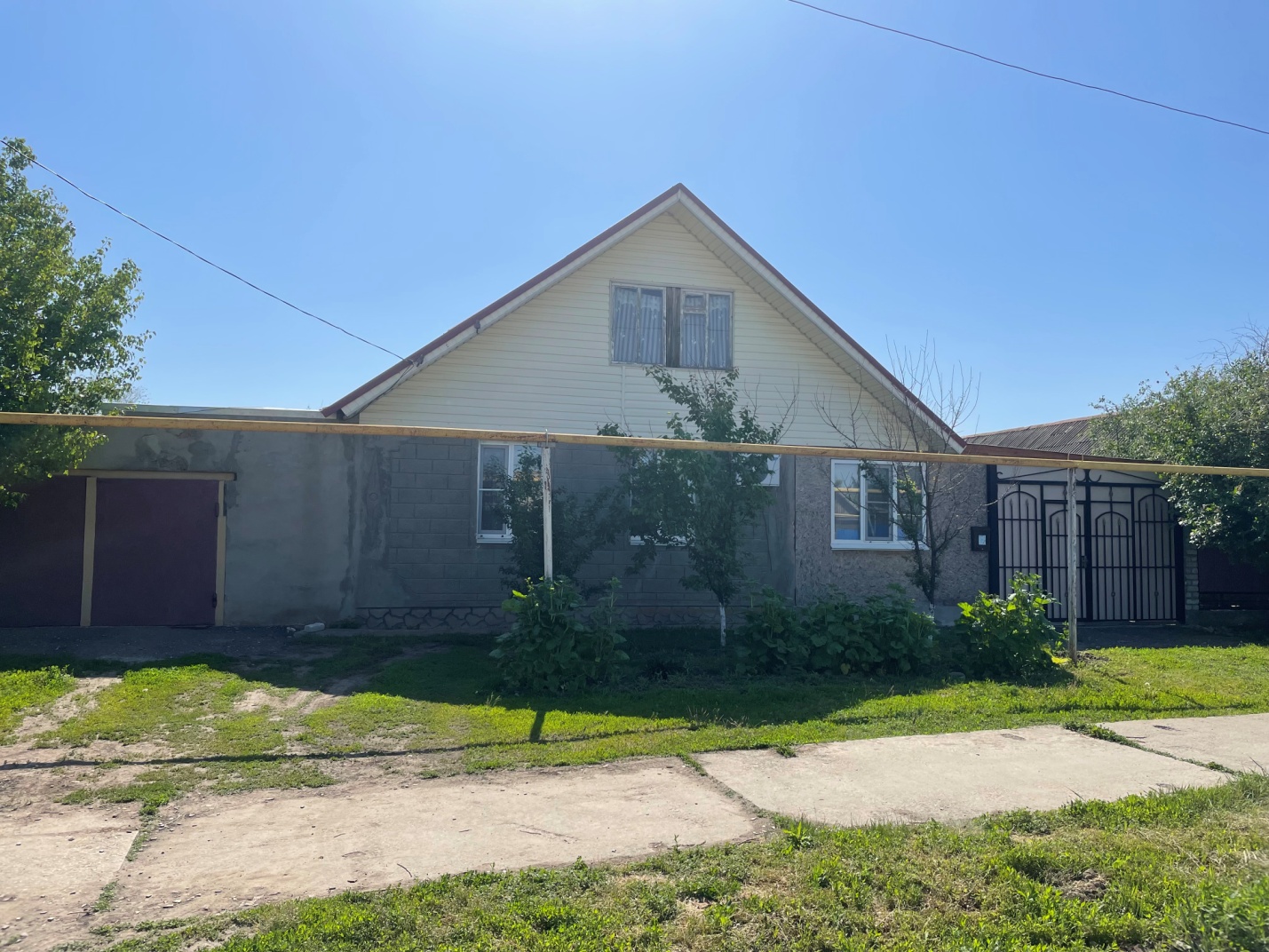 Председатель комиссии:Гронин В.В.Члены комиссии:Степанюк И.В.Альменова М.И.